Elenco dei bambini/ragazzi accolti alla missione di San.Francisco-Oldonyiro.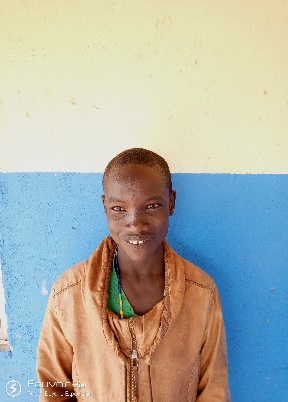 Martin Lenkaiduri2017 [Da Tuale ]14 anni3Viene da un ambiente poveroIl padre lo ha abbandonato a causa della povertà. In seguito è morto nel settembre 2020.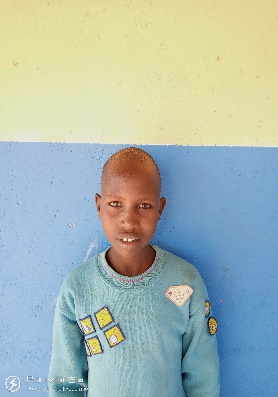 John Ltupuka2017 [Da Tuale ]12 anni5Viene da un ambiente poveroIl padre lo ha abbandonato a causa della povertà. In seguito è morto nel settembre 2020.Joseph Saitabao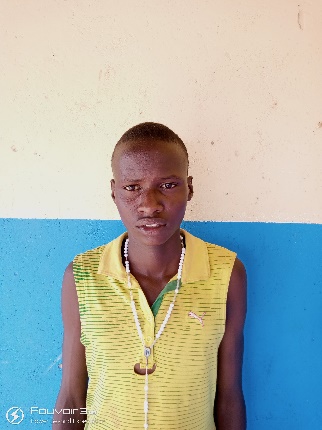 2015 [da Loruko ]14 anni5Viene da un genitore single e da un ambiente molto povero.La madre è pazza e non riesce a prenderlo.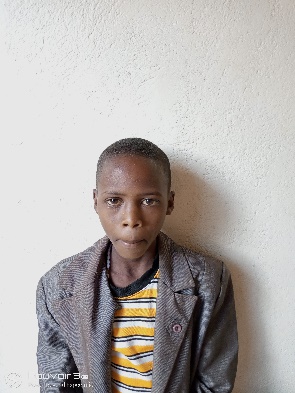 Philip Lanapu2015 [da Loruko ]9 anni…… ..Viene da un genitore single e da un ambiente molto povero.La madre è pazza e non riesce a prenderlo.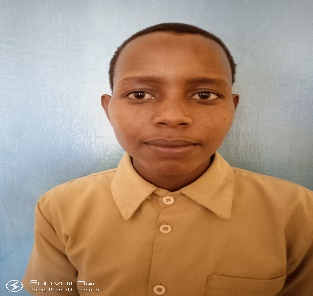 Kennedy Rashid Lesokoyo2013 [da Wamba]14 anni8È orfano ed è stato salvato dalla polizia.Viene da una famiglia molto povera e non potrebbe essere in grado di ottenere un'istruzione fondataViene da un'unica famigliaNon ha mai visto i suoi familiari dal 2013Sua madre era una prostituta ed è stata uccisa.Nicholas Ethikon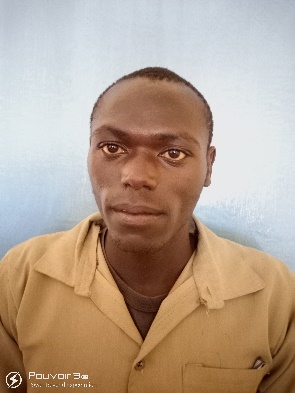 2016 [da Nyanyuki ]20 anni8È stato salvato dalla strada.I genitori si sono separati a causa della violenza domestica.A causa delle sue condizioni vive nella Missione.Suo padre è incarcerato e non ha nessuno che si prenda cura di lui.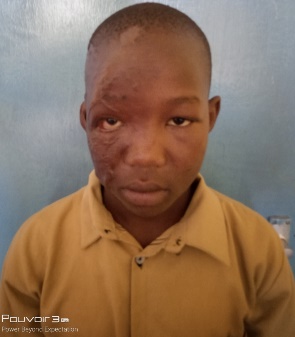 Maxwell LochuchDa Oldonyiro12 anni4È un bambino che vive con disabilità e ha un'ustione al volto avvenuta in giovane età.Proviene da un ambiente povero ei genitori non sono in grado di sostenerlo.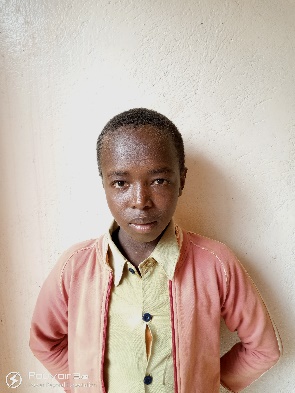 Francis Erii LokarashDa oldonyiro12 anni4È orfano e viveva con la zia.La famiglia non può permettersi le tasse scolastiche a causa delle cattive condizioni di vita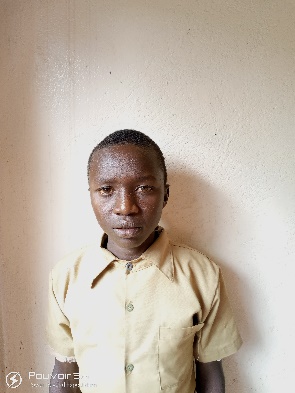 Peter EmuriaDa Oldonyiro13 anni4È stato salvato da casa a causa della violenza domestica. I genitori si sono separati da allora non ha mai visto sua madreViene da un ambiente molto povero e non può permettersi di pagare le tasse scolastiche.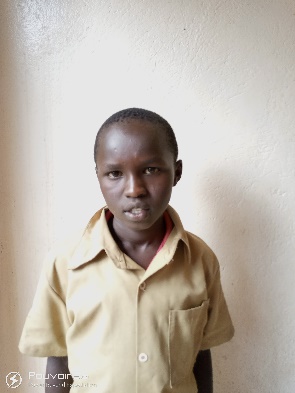 Edwin SamuelDa Oldonyiro13 anni4I genitori si separarono e il bambino fu lasciato alle cure di sua zia.Il problema principale era la tossicodipendenza